EMPLOYEE SPECIFICATIONWhen filling in the application form please demonstrate with clear, concise examples how you meet the requirements of the post. You will be assessed in relation to the Essential criteria.  Please bear in mind that you must possess the Essential Criteria on day 1 to be able to do the job.  If there are large numbers of applicants for the post then all of the criteria will be used for shortlisting.  Under the Disability Discrimination Act, we recognise and welcome our responsibility to remove any barriers in our recruitment and selection process.  We have tried to assess this in our Job Description and Employee Specification, however if you feel that there are barriers, please tell us in the application form. As part of the DDA we are committed to making reasonable adjustments, wherever possible and it would help us to know your needs in order to do this.BARNSLEY METROPOLITAN BOROUGH COUNCILBARNSLEY METROPOLITAN BOROUGH COUNCILEmployee SpecificationEmployee SpecificationSCHOOLCherry Dale Primary School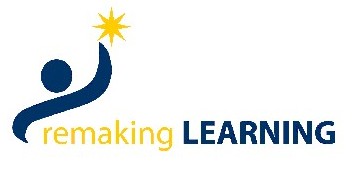 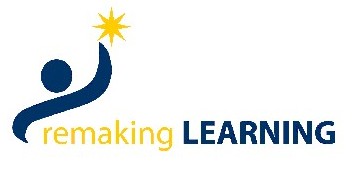 Cherry Dale Primary SchoolTITLE OF POSTHeadteacherHeadteacherSALARY SCALEL15 – L21L15 – L21Criteria No AttributesCriteriaHow IdentifiedRank1Qualification Requirements and Personal AttributesQualified Teacher Status (QTS)Application Form / Interview / CertificationEssential2Qualification Requirements and Personal AttributesEvidence of regular and appropriate professional development of self and staff.Application Form / InterviewEssential3Qualification Requirements and Personal AttributesEvidence of recent senior leadership experience having made a major and successful impact on the development of the schoolApplication Form / InterviewEssential4Qualification Requirements and Personal AttributesIs a dynamic leader whilst having consideration and empathy towards othersApplication Form / InterviewEssential5Qualification Requirements and Personal AttributesExceptional interpersonal skills and the ability to identify and lead change in a positive wayApplication Form / InterviewEssential6Qualification Requirements and Personal AttributesSelf-motivated with outstanding organisational skills and the ability to prioritise workload effectively Application Form / InterviewEssential7Qualification Requirements and Personal AttributesValue and actively promote diversity and the unique contribution that every individual makes to our schoolApplication Form / InterviewEssential8Qualification Requirements and Personal AttributesDemonstrate professionalism, loyalty and integrityApplication Form / InterviewEssential Shaping The FutureWorks with governing body and stakeholders to create a shared vision/ strategic plan that inspires pupils, staff and school community and incorporates their values and beliefs to sustain school improvement and progress for the benefit of the pupils.Shaping The FutureWorks with governing body and stakeholders to create a shared vision/ strategic plan that inspires pupils, staff and school community and incorporates their values and beliefs to sustain school improvement and progress for the benefit of the pupils.Shaping The FutureWorks with governing body and stakeholders to create a shared vision/ strategic plan that inspires pupils, staff and school community and incorporates their values and beliefs to sustain school improvement and progress for the benefit of the pupils.Shaping The FutureWorks with governing body and stakeholders to create a shared vision/ strategic plan that inspires pupils, staff and school community and incorporates their values and beliefs to sustain school improvement and progress for the benefit of the pupils.Shaping The FutureWorks with governing body and stakeholders to create a shared vision/ strategic plan that inspires pupils, staff and school community and incorporates their values and beliefs to sustain school improvement and progress for the benefit of the pupils.Criteria NoAttributesCriteriaHow IdentifiedRank9ExperienceEvidence of providing inspirational and strong leadership – improving outcomes or maintaining high achievements for all children  Application Form / InterviewEssential 10ExperienceDemonstrates an ability to develop, communicate and implement a shared visionApplication Form / InterviewEssential11ExperiencePromotion of a nurturing ethos at whole school level.Application Form / Interview/Essential 12ExperienceEffectively leading change, creativity and innovationApplication Form / Interview/Essential13ExperienceProven experience of driving standards and securing improvements for childrenApplication Form / InterviewEssential14Able to access, analyse, interpret and communicate data and other information skilfully to a range of stakeholders 15Professional QualitiesInspires, challenges, motivates and empowers others to carry the vision forwardApplication Form / Interview/Essential16Is Committed to:Setting and achieving ambitious, challenging goals and targets Application Form / Interview/Essential17Is Committed to:Inclusion and the ability and right of everyone to achieve their full potentialApplication Form / Interview/EssentialLeading Learning and TeachingHas central responsibility for raising the quality of learning and teaching and pupils’ achievement, setting high expectations, monitoring/ evaluating effectiveness of learning outcomesLeading Learning and TeachingHas central responsibility for raising the quality of learning and teaching and pupils’ achievement, setting high expectations, monitoring/ evaluating effectiveness of learning outcomesLeading Learning and TeachingHas central responsibility for raising the quality of learning and teaching and pupils’ achievement, setting high expectations, monitoring/ evaluating effectiveness of learning outcomesLeading Learning and TeachingHas central responsibility for raising the quality of learning and teaching and pupils’ achievement, setting high expectations, monitoring/ evaluating effectiveness of learning outcomesLeading Learning and TeachingHas central responsibility for raising the quality of learning and teaching and pupils’ achievement, setting high expectations, monitoring/ evaluating effectiveness of learning outcomes18ExperienceDemonstrable experience of a wide range of monitoring and evaluation strategies and how this aids school improvement Application Form / InterviewEssential19Knowledge and ExperienceUnderstands the principles behind effective school improvement planning and can demonstrate how this is used to secure continued school improvement.Application Form / InterviewEssential20KnowledgeEvidence of sound knowledge of current major educational issues, legislative change and their significance for the leadership of the school and managementApplication Form / InterviewEssential21ExperienceUsing research evidence to inform learning and teachingApplication Form / InterviewEssential22ExperienceCan demonstrate proven effective strategies for creating a differentiated and targeted learning programme for each child.Application Form / InterviewEssential23Professional QualitiesAcknowledges excellence and effectively challenges poor performance across the whole schoolApplication Form / InterviewEssential24Knowledge and ExperienceCan recognise effective teaching and learning and has the proven ability to model best practiceApplication Form / InterviewEssential25Is Committed to:Raising standards for all in the pursuit of excellence and is also committed to the school ethosApplication Form / InterviewEssentialDeveloping Self and Working with OthersWorks with and through others, manages relationships and communications effectively.  Committed to own continuing professional development (CPD) to deal with complexity and demands of the role.  Supports staff to achieve high standards via performance management and CPD.Developing Self and Working with OthersWorks with and through others, manages relationships and communications effectively.  Committed to own continuing professional development (CPD) to deal with complexity and demands of the role.  Supports staff to achieve high standards via performance management and CPD.Developing Self and Working with OthersWorks with and through others, manages relationships and communications effectively.  Committed to own continuing professional development (CPD) to deal with complexity and demands of the role.  Supports staff to achieve high standards via performance management and CPD.Developing Self and Working with OthersWorks with and through others, manages relationships and communications effectively.  Committed to own continuing professional development (CPD) to deal with complexity and demands of the role.  Supports staff to achieve high standards via performance management and CPD.Developing Self and Working with OthersWorks with and through others, manages relationships and communications effectively.  Committed to own continuing professional development (CPD) to deal with complexity and demands of the role.  Supports staff to achieve high standards via performance management and CPD.26ExperienceSignificance of interpersonal relationships, adult learning and models of continuing professional developmentApplication Form / InterviewEssential27ExperienceThe relationship between managing performance, continuing professional development and sustained school improvement in achievement of the school development plan.Application Form / InterviewEssential28Professional QualitiesDemonstrate the ability to inspire, challenge, motivate and empower others, including the pursuit of excellence and high standards, appreciating and valuing the skills and abilities of othersApplication Form / InterviewEssentialManaging the OrganisationProvides effective organisation and management of the school.   Managing the OrganisationProvides effective organisation and management of the school.   Managing the OrganisationProvides effective organisation and management of the school.   Managing the OrganisationProvides effective organisation and management of the school.   Managing the OrganisationProvides effective organisation and management of the school.   29ExperienceExperience of building capacity across the workforce and ensure resources are deployed to achieve value for money.Application Form / InterviewEssential30Professional QualitiesDevelop and sustain appropriate structures and systems, with proven tracking of expenditure to budget.Application Form / InterviewEssential31Professional QualitiesMakes professional, managerial and organisational decisions based on informed judgementsApplication Form / InterviewEssentialSecuring AccountabilityIs accountable for ensuring pupils enjoy and benefit from a high quality education.  Promotes collective responsibility within the whole school community and contributes to the education service more widely.Securing AccountabilityIs accountable for ensuring pupils enjoy and benefit from a high quality education.  Promotes collective responsibility within the whole school community and contributes to the education service more widely.Securing AccountabilityIs accountable for ensuring pupils enjoy and benefit from a high quality education.  Promotes collective responsibility within the whole school community and contributes to the education service more widely.Securing AccountabilityIs accountable for ensuring pupils enjoy and benefit from a high quality education.  Promotes collective responsibility within the whole school community and contributes to the education service more widely.Securing AccountabilityIs accountable for ensuring pupils enjoy and benefit from a high quality education.  Promotes collective responsibility within the whole school community and contributes to the education service more widely.32ExperienceExperience of using of a range of evidence (including performance data) to support, monitor, evaluate and improve aspects of school life, including challenging poor performanceApplication Form / InterviewEssential33Professional QualitiesEngages the school community in the systematic and rigorous self evaluation of the work of the schoolApplication Form / InterviewEssential34Professional QualitiesCombines the outcomes of regular school self review with external evaluations in order to develop the schoolApplication Form / InterviewEssentialStrengthening CommunityCollaborates with other schools to share expertise and bring positive benefits.  Works collaboratively at strategic and operational levels with parents and carers across multiple agencies for the well-being of all children.  Strengthening CommunityCollaborates with other schools to share expertise and bring positive benefits.  Works collaboratively at strategic and operational levels with parents and carers across multiple agencies for the well-being of all children.  Strengthening CommunityCollaborates with other schools to share expertise and bring positive benefits.  Works collaboratively at strategic and operational levels with parents and carers across multiple agencies for the well-being of all children.  Strengthening CommunityCollaborates with other schools to share expertise and bring positive benefits.  Works collaboratively at strategic and operational levels with parents and carers across multiple agencies for the well-being of all children.  Strengthening CommunityCollaborates with other schools to share expertise and bring positive benefits.  Works collaboratively at strategic and operational levels with parents and carers across multiple agencies for the well-being of all children.  35ExperienceDevelop and deliver strategic plans in a multi-school collaboration.Application Form / InterviewDesirable36ExperienceDevelop and maintain effective relationships with parents, carers, partners and the community that enhances the education of all pupils.Application Form / InterviewEssential37Professional QualitiesAbility to communicate and lead by example, to promote the school’s values, ethos and values to all of its stakeholders Application Form / InterviewEssential Safeguarding and Promoting the Welfare of ChildrenWorks with the Governing Body to ensure the welfare of children and vulnerable adults.  Ensures the welfare of children and vulnerable adults is safeguarded and promoted within the school.Safeguarding and Promoting the Welfare of ChildrenWorks with the Governing Body to ensure the welfare of children and vulnerable adults.  Ensures the welfare of children and vulnerable adults is safeguarded and promoted within the school.Safeguarding and Promoting the Welfare of ChildrenWorks with the Governing Body to ensure the welfare of children and vulnerable adults.  Ensures the welfare of children and vulnerable adults is safeguarded and promoted within the school.Safeguarding and Promoting the Welfare of ChildrenWorks with the Governing Body to ensure the welfare of children and vulnerable adults.  Ensures the welfare of children and vulnerable adults is safeguarded and promoted within the school.Safeguarding and Promoting the Welfare of ChildrenWorks with the Governing Body to ensure the welfare of children and vulnerable adults.  Ensures the welfare of children and vulnerable adults is safeguarded and promoted within the school.38Knowledge What constitutes a safe and supportive school culture ensuring the welfare of children is safeguarded in line with current best practice.Application Form / InterviewEssential39Knowledge Child protection issuesApplication Form / InterviewEssential40Knowledge Obligations in relation to child protectionApplication Form / InterviewEssential41Professional QualitiesWorks with governors and senior colleagues to recruit, deploy and develop staff effectively in order to ensure the welfare of children and vulnerable adults is safeguarded and promoted in line with current best practice and local authority adviceApplication Form / InterviewEssential42Professional QualitiesMonitors and evaluates existing practices to identify and implement areas for improvementApplication Form / InterviewEssential43Professional QualitiesCommitment to protecting those who are vulnerable to exploitation and radicalisationApplication Form / InterviewEssential44Professional QualitiesCommitment to the promotion of British ValuesApplication Form / InterviewEssential 45Professional QualitiesCommitment to equality, diversity and inclusive practiceApplication Form / InterviewEssential 46Professional QualitiesPromotion of a nurturing ethos at whole school levelApplication Form / InterviewEssential 47ExperienceWorked with parents and social care agencies to provide broad pastoral care.Application Form / InterviewEssential